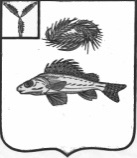 СОВЕТПЕРЕКОПНОВСКОГО МУНИЦИПАЛЬНОГО ОБРАЗОВАНИЯЕРШОВСКОГО МУНИЦИПАЛЬНОГО РАЙОНАСАРАТОВСКОЙ ОБЛАСТИРЕШЕНИЕот 17.09.2018 года									№ 1-3Об избрании секретаря Совета Перекопновскогомуниципального образования второго созываЕршовского муниципального районаСаратовской областиВ соответствии с Регламентом первого заседания Совета Перекопновского муниципального образования Ершовского муниципального района Саратовской области, утвержденного решением от 17.09.2018 г. № 1-1 Об утверждении Регламента первого заседания Совета Перекопновского муниципального образования Ершовского муниципального районаСаратовской области, Совет Перекопновского муниципального образования Ершовского муниципального района Саратовской области РЕШИЛ:1. Избрать депутата – Огренич Наталью Анатольевну секретарем Совета Перекопновского муниципального на срок полномочий Совета Перекопновского муниципального образования Ершовского муниципального района Саратовской области.2. Обнародовать настоящее решение и разместить на официальном сайте администрации Ершовского муниципального района Саратовской области в сети Интернет.Глава Перекопновского МОЕршовского муниципального районаСаратовской области							Е. Н. Писарева